Name	___________________________		Date __________________Visualising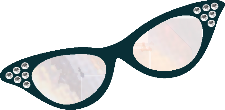          The Messy Magpie  Highlight the WOW words that help you make a picture in your mind.“He turned to the stream which no longer looked blue. But instead had a horrible muddy-like hue.The water was flowing more slowly that day as the big piles of rubbish were blocking its way.”